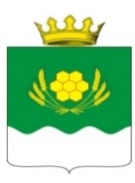 АДМИНИСТРАЦИЯ КУРТАМЫШСКОГО МУНИЦИПАЛЬНОГО ОКРУГА КУРГАНСКОЙ ОБЛАСТИ	ПОСТАНОВЛЕНИЕ	от 29.03.2023 № 117               г. КуртамышОб определении случаев осуществления банковского сопровождения контрактовВ соответствии с частью 2 статьи 35 Федерального закона от 5 апреля 2013 года № 44-ФЗ «О контрактной системе в сфере закупок товаров, работ, услуг для обеспечения государственных и муниципальных нужд», постановлением Правительства Российской Федерации от 20 сентября 2014 года № 963 «Об осуществлении банковского сопровождения контрактов», Администрация Куртамышского муниципального округа Курганской областиПОСТАНОВЛЯЕТ:           1. Определить, что банковское сопровождение контрактов, заключающееся в проведении мониторинга расчетов в рамках исполнения контрактов, предметом которых является поставка товаров, выполнение работ, оказание услуг для обеспечения нужд Куртамышского муниципального округа Курганской области, осуществляется в случае если:минимальный размер начальной (максимальной) цены контракта, заключаемого для обеспечения нужд Куртамышского муниципального округа Курганской области, либо цена контракта, заключаемого для обеспечения нужд Куртамышского муниципального округа Курганской области с единственным поставщиком (подрядчиком, исполнителем), составляет не менее 200 (двухсот) миллионов рублей;             минимальный размер начальной (максимальной) цены контракта, заключаемого в целях выполнения работ на строительство (реконструкцию, в том числе с элементами реставрации, технического перевооружения) объектов капитального строительства для обеспечения нужд Куртамышского муниципального округа Курганской области, либо цена контракта, заключаемого в целях выполнения работ на строительство (реконструкцию, в том числе с элементами реставрации, технического перевооружения) объектов капитального строительства для обеспечения нужд Куртамышского муниципального округа Курганской области с единственным поставщиком (подрядчиком, исполнителем), составляет не менее 500 (пятисот) миллионов рублей. 2. Настоящее постановление вступает в силу с момента подписания и распространяется на правоотношения, возникшие с 1 января  2023 года.            3. Настоящее постановление разместить на официальном сайте Администрации Куртамышского муниципального округа Курганской области.           4. Контроль за исполнением настоящего постановления возложить на заместителя Главы Куртамышского муниципального округа - руководителя финансового отдела Администрации Куртамышского муниципального округа Курганской области.Глава Куртамышского муниципального округаКурганской области                                                                           А.Н. ГвоздевСолодкова О.А.8(35249) 2-10-72